Памятка родителям пятиклассникаЧем можно помочь? 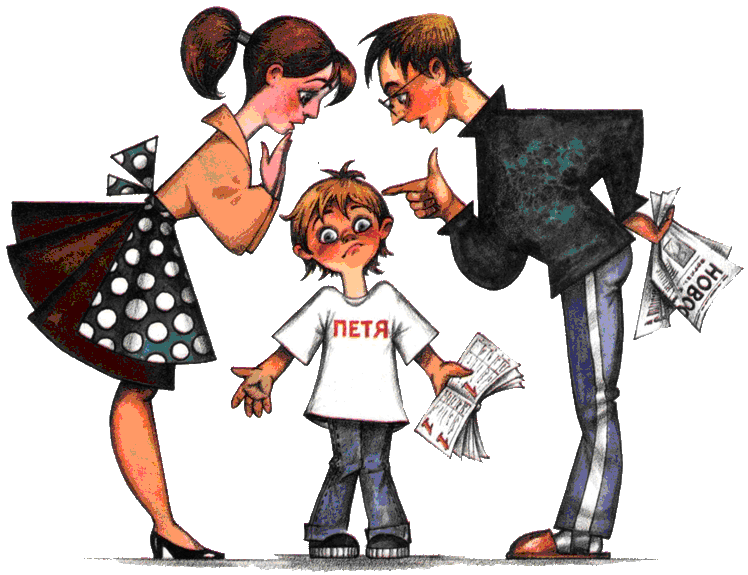 • Первое условие школьного успеха пятиклассника - безусловное принятие ребенка, несмотря на те неудачи, с которыми он уже столкнулся или может столкнуться.• Если вас, что-то беспокоит в поведении ребенка, постарайтесь, как можно скорее встретиться и обсудить это с классным руководителем или психологом.• Если в семье произошли какие то события, повлиявшие на психологическое состояние ребенка (развод, отъезд в долгую командировку кого-то из родителей, рождение еще одного ребенка и тд.) сообщите об этом классному руководителю.• Проявляйте интерес к школьным делам, обсуждайте сложные ситуации, вместе ищите выход из конфликтов. Неформальное общение со своим ребенком после прошедшего школьного дня.• Помогите ребенку выучить имена новых учителей.• Не следует сразу ослаблять контроль за учебной деятельностью ребенка, если в период начальной школы он привык к вашему контролю.• Приучайте его к самостоятельности постепенно.Контакты об усыновлении и опекеУправление Алтайского края по образованию и делам молодежи:656035, г. Барнаул, ул. Ползунова, 36(3852)63-57-26     (3852) 35-35-59 http://www.educaltai.ru/familyplus/childs/     educ@ttb.ru Сектор регионального банка данных о детях, оставшихся безпопечения родителей, управления Алтайского края по образованию иделам молодежи:656035, г. Барнаул, ул. Ползунова, д. 36  (3852) 63-42-08, 69-25-43- телефон горячей линии prodeti@mail.ru ежедневно, кроме выходных и праздничных дней с 9.00 до 18.00, впятницу до 17.00